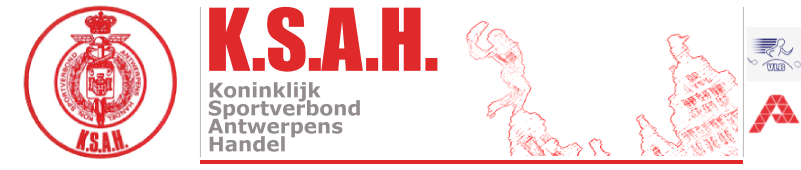 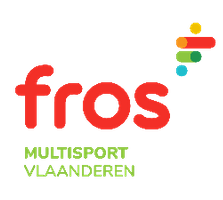                                                    Aangesloten bij Fros Multisport Vlaanderen                                                                                                                                                                                                              _____________________________________________________________________________________Secretariaat : Rita De Potter – Eikelstraat 56 – 2600 BerchemRita.depotter1953@gmail.com  - gsm 0486 12 65 71AFDELING ATLETIEKKSAH CRITERIUM CROSS SPORTPARK - HOVE26 maart 2022In samenwerking met de gemeente HOVEParcours: IN SPORTPARK WEYNINCKHOVE - HOVE          Kleedkamers / douches zoals voorheen maar secretariaat, prijsuitreiking en consumeren gaat door in het J O C lokaal  v/h sportpark.Programma: 15 uur start Dames en korte cross Heren +5515.30 u lange cross  Dames  en Heren H-45 en H+45  Wedstrijdreglement:Tijdens het coronatijdperk werden er 7 crossen gelopen. De atleten die aan 4 van deze 7 wedstrijden hebben deelgenomen waarvan (1 de propagandacross of het kampioenschap )  komen in aanmerking voor het criterium (4x korte cross of 4x lange cross). Verder zijn de reglementen van KSAH Atletiek van toepassing. Sportongeval wordt via FROS verzekerd door Ethias.Supporters hartelijk welkom !Info over KSAH Atletiek en uitslagen kan je terugvinden op onze websitewww.atletiekksah.be